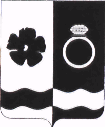 СОВЕТ ПРИВОЛЖСКОГО МУНИЦИПАЛЬНОГО РАЙОНАРЕШЕНИЕ                от  27.05.2021                                                   № 37              г. ПриволжскО проведении публичных слушаний по актуализации схемы теплоснабжения Новского сельского поселения Приволжского муниципального района Ивановской областиРуководствуясь  ст.28 Федерального закона №131-ФЗ «Об общих принципах организации местного самоуправления в Российской Федерации», Федеральным законом от 22.07.2017 г. №190 «О теплоснабжении», постановлением Правительства РФ 22.02.2012 г. №154 «О требованиях с схемам теплоснабжения, порядку их разработки и утверждения», руководствуясь Уставом Приволжского муниципального района, Совет Приволжского муниципального района РЕШИЛ1. Назначить проведение публичных слушаний по актуализации схемы теплоснабжения Приволжского городского поселения Приволжского муниципального района Ивановской области на 28.06.2021 года в 14-00 в малом зале администрации Приволжского муниципального района по адресу: город Приволжск, ул. Революционная, д.63. 2. Определить время регистрации участников публичных слушаний с 13-30 до 14-00 в помещении малого зала администрации Приволжского муниципального района по адресу: г.Приволжск, ул.Революционная, д.63.3. С проектом актуализации схемы теплоснабжения Приволжского городского поселения Приволжского муниципального района Ивановской области можно ознакомиться в управлении жилищно-коммунального хозяйства района администрации Приволжского муниципального района по адресу: г.Приволжск, ул.Революционная, д.63 кабинет 22а и на официальном сайте Приволжского муниципального района.4. Установить, что предложения и замечания к актуализации схемы теплоснабжения Приволжского муниципального района принимаются с даты размещения информации на официальном сайте Приволжского муниципального района до 15.06.2021 года в письменном виде по адресу: Ивановская область, г.Приволжск, ул.Революционная, д.63, 2 этаж, каб.22а, а так же на электронную почту: reception@privadmin.ru, zobnina.gkh@yandex.ru.5. Опубликовать настоящее решение в информационном бюллетене «Вестник Совета и администрации Приволжского муниципального района» и на официальном сайте  Приволжского муниципального района.Председатель Совета Приволжскогомуниципального района                                                     С.И.ЛесныхГлава Приволжского муниципального района                                              И.В.МельниковаЛист согласованияпроекта решения Советавносит Управление ЖКХ района администрации Приволжского муниципального районаДата внесения проектаДолжность лица, внесшего проект ФИО должностного лица, внесшего проектПодпись о согласовании проекта или Замечания к проектуГлавный специалист управления жилищно-коммунального хозяйства районаСоловьева Е.А.      Согласовано      Согласовано      Согласовано      СогласованоПервый заместитель главы Приволжского муниципального района Нагацкий В.Г.Начальник управления жилищно-коммунального хозяйства районаЗобнина В.А.Начальник юридического отдела администрации районаСкачкова Н.Н.